您有一份邀请函待查收 | 宁波特协招募会员，诚邀您加入！会员招募各位朋友或许正想了解行业最新动态或许正希望寻求帮助或支持亦或是需要一个更加广阔的平台那么就请加入我们吧宁波特协招募新会员单位啦一01 关于我们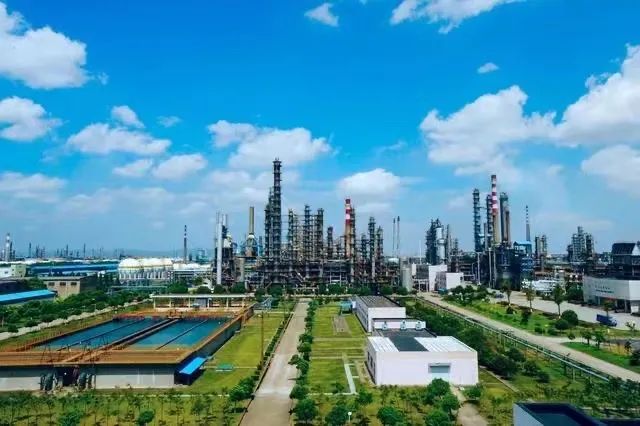 　　宁波市特种设备行业协会（简称宁波特协），是具有独立法人资格的行业性、地区性、群众性的非盈利社会组织，登记管理机关宁波市民政局，业务指导单位宁波市市场监督管理局，党建工作领导机构为中共宁波市特种设备检验研究院委员会。　　宁波特协下设六个专业分会，分别为锅炉分会、气瓶分会、压力容器管道使用分会、压力容器管道生产分会、电梯分会、起重机分会。会员单位覆盖特种设备各行各业。　　自成立以来，宁波特协以贯彻《特种设备安全法》为主线，紧紧围绕“服务会员、服务行业、服务政府、服务社会”的工作方针，提供安全培训、技术咨询和安全隐患排查等服务，承接相关政府职能部门的监督抽查、宣贯培训等技术服务项目，较好地发挥了政府和会员单位之间的桥梁和纽带作用。　　我们热忱欢迎更多优秀的企业加入协会大家庭，共同发展，携手共创宁波市特种设备行业更加美好未来！02 入会流程（一）材料申请：　　填写《宁波市特种设备行业协会单位会员登记表》，将《登记表》、营业执照复印件、资质证明复印件（如有）邮寄至协会。以上资料复印件均需加盖公章。（二）资料审核：　　协会秘书处对申请单位材料进行资格审核，经审核并提交理事会审议是否通过。通过后，申请单位需按规定交纳会费，协会将颁发会员证。03 入会标准　　根据会员章程，入会后按时交纳年度会费。会费到账后，协会将开具统一票据（电子）给予会员单位。会员资格有效期为会费到账当日起至下年度同日止。　　会费标准：普通会员 1000元/年。04 联系方式电话/传真：87871281/87870763联系人：徐佩尔电子邮箱：1005692303@qq.com地址：浙江省宁波市高新区江南路1588号B座4楼